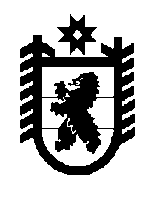 Совет Олонецкого городского поселения –представительный орган муниципального образованияРЕШЕНИЕОт 28.11.2023     №   42О дорожном фонде Олонецкогогородского поселения, порядкеего формирования и использованияВ соответствии со статьей 179.4 Бюджетного кодекса Российской Федерации, Федерального закона от 08.11.2007 г. №257-ФЗ «Об автомобильных дорогах и о дорожной деятельности в Российской Федерации и о внесении изменений в отдельные законодательные акты Российской Федерации», Федеральным законом от 06.10.2003 г. №131-ФЗ «Об общих принципах организации местного самоуправления в Российской Федерации», Приказом Министерства транспорта Российской Федерации от 16 ноября 2012 г. №402 «Об утверждении Классификации работ по капитальному ремонту, ремонту и содержанию автомобильных дорог»,Совет Олонецкого городского поселениярешил:Утвердить прилагаемое Положение о дорожном фонде Олонецкого городского поселения, порядке его формирования и использования.Настоящее решение вступает в силу со дня его официального опубликования.Глава Олонецкого городского поселенияПредседатель СоветаОлонецкого городского поселения                                                   Д.В.Васильев